Москва
2023Перечень терминов и сокращений1.1. В целях настоящего Положения о проведении обследований центров проведения демонстрационного экзамена в 2023 году (далее – Положение) используются следующие термины и сокращения: Центр проведения демонстрационного экзамена (далее - ЦПДЭ) -площадка для проведения демонстрационного экзамена, оборудованная 
и оснащенная в соответствии с комплектом оценочной документации.Федеральный оператор демонстрационного экзамена 
(далее - Оператор) - федеральное государственное бюджетное образовательное учреждение дополнительного профессионального образования «Институт развития профессионального образования».Региональный оператор демонстрационного экзамена 
(далее – Региональный оператор) – организация субъекта 
Российской Федерации, определенная органом исполнительной власти субъекта Российской Федерации для координации и организации демонстрационного экзамена на территории субъекта Российской Федерации.Общеорганизационные положенияНастоящее Положение разработано в соответствии с пунктом 30 Порядка проведения государственной итоговой аттестации по образовательным программам среднего профессионального образования, утвержденного приказом Минпросвещения России от 8 ноября 2021 г. № 800 (далее – Порядок).Предметом регулирования настоящего Положения являются организация и проведение Оператором обследований ЦПДЭ, использование результатов таких обследований, в 2023 году.Обследование может быть проведено Оператором в отношении ЦПДЭ, сведения о котором включены образовательной организацией в состав заявки субъекта Российской Федерации на организацию и проведение демонстрационного экзамена по образовательным программам среднего профессионального образования, с целью оценки соответствия ЦПДЭ условиям комплекта оценочной документации, в том числе в части наличия расходных материалов.Предметом обследования ЦПДЭ является соответствие ЦПДЭ условиям, установленным комплектом оценочной документации, 
в том числе в части наличия расходных материалов.Объектом обследования ЦПДЭ являются оборудование и оснащение, расходные материалы, средства обучения и воспитания, помещения, открытые и иные специальные производственные площадки, полигоны, указанные в составе сведений о ЦПДЭ и (или) используемые 
при проведении демонстрационного экзамена по образовательной программе среднего профессионального образования, в том числе в их взаимосвязи с планом проведения демонстрационного экзамена, утвержденным совместно государственной экзаменационной комиссией и образовательной организацией.Юридические лица, индивидуальные предприниматели, на территории которых организован ЦПДЭ, их деятельность и результаты деятельности, не являются объектом обследования ЦПДЭ.Обследование ЦПДЭ в отдельных формах проводится на основании решения Оператора.Организационное, техническое и информационное обеспечение обследования ЦПДЭ осуществляется Оператором.Региональный оператор, образовательная организация, главный эксперт, государственная экзаменационная комиссия образовательной организации, иная организация, предоставившая ресурсы для обеспечения функционирования ЦПДЭ, оказывают содействие Оператору при проведении обследования ЦПДЭ.Сведения о ЦПДЭПри проведении обследования ЦПДЭ Оператором могут использоваться следующие источники сведений о ЦПДЭ:1) паспорт ЦПДЭ;2) акт проверки готовности ЦПДЭ, составленный по результатам проверки главным экспертом готовности ЦПДЭ до даты проведения демонстрационного экзамена;3) заявка субъекта Российской Федерации о проведении демонстрационного экзамена, направленная Оператору органами исполнительной власти субъектов Российской Федерации, осуществляющими государственное управление в сфере образования;4) единый государственный реестр юридических лиц;5) официальный сайт образовательной организации в сети «Интернет»;6) документы и материалы образовательных и иных организаций, подтверждающие факт наличия (приобретения) оборудования, инструментов 
и расходных материалов, в соответствии с условиями, установленными комплектом оценочной документации.Паспорт ЦПДЭ составляется образовательной организацией, на территории которой создан ЦПДЭ, по каждой профессии, специальности среднего профессионального образования, уровню демонстрационного экзамена, с учётом условий, установленных конкретными комплектами оценочной документации, на основании сведений о демонстрационных экзаменах, проведённых или запланированных к проведению в ЦПДЭ в период с 1 января 2023 года по 31 декабря 2023 года, по форме согласно 
приложению № 1 к настоящему Положению.Паспорт ЦПДЭ предназначен для обеспечения возможности проведения самообследования образовательной организацией в части используемых ЦПДЭ, исключения фактов несоответствия ЦПДЭ условиям, установленным конкретными комплектами оценочной документации, проведения главным экспертом проверки готовности ЦПДЭ до даты проведения демонстрационного экзамена, создания условий совместного использования ЦПДЭ образовательными организациями. В случае если ЦПДЭ создан на территории иной организации, не реализующей образовательные программы среднего профессионального образования, и используется одной или несколькими образовательными организациями, паспорт ЦПДЭ составляется каждой образовательной организацией, проводящей аттестацию, самостоятельно по профессиям, специальностям среднего профессионального образования, уровням демонстрационного экзамена.Паспорт ЦПДЭ включает в себя сведения об условиях организации ЦПДЭ на территории организации, сведения о соответствии ЦПДЭ условиям, установленным используемыми комплектами оценочной документации, сведения о расходных материалах для проведения демонстрационного экзамена.К паспорту ЦПДЭ прилагаются сведения о соответствии ЦПДЭ условиям, установленным используемым комплектом оценочной документации, по форме согласно приложению № 2 к настоящему Положению, а также сведения об обеспеченности ЦПДЭ расходными материалами по форме согласно приложению № 3 к настоящему Положению.Паспорт ЦПДЭ, включающий в себя сведения об условиях организации ЦПДЭ на территории организации (приложение № 1), сведения о соответствии ЦПДЭ условиям, установленным используемым комплектом оценочной документации (приложение № 2), направляются образовательной организацией Оператору по каждому ЦПДЭ, использованному или планируемому к использованию в 2023 году, по профессиям, специальностям среднего профессионального образования, уровням демонстрационного экзамена в форме скан-копии подписанного руководителем (заместителем руководителя) образовательной организации документа с приложением электронной версии документа, посредством информационных систем Оператора, предназначенных для автоматизации процессов, связанных с планированием, организацией и проведением демонстрационного экзамена, в следующие сроки:- до 15 мая 2023 г. в части ЦПДЭ, использованных или планируемых к использованию в период с 1 января 2023 г. по 31 мая 2023 г.;- не позднее, чем за 30 календарных дней до проведения демонстрационного экзамена в части ЦПДЭ, планируемых к использованию в период с 1 июня 2023 года.Сведения о соответствии ЦПДЭ условиям, установленным используемым комплектом оценочной документации (приложение № 2), сведения об обеспеченности ЦПДЭ расходными материалами (приложение № 3) составляются образовательной организацией, проводящей аттестацию, и в форме скан-копии подписанного руководителем (заместителем руководителя) образовательной организации документа с приложением электронной версии документа передаются образовательной организацией, проводящей аттестацию, главному эксперту до проведения проверки готовности ЦПДЭ перед проведением демонстрационного экзамена, запланированного к проведению в период с 15 мая 2023 г.Главный эксперт использует сведения о соответствии ЦПДЭ условиям, установленным используемым комплектом оценочной документации, сведения об обеспеченности ЦПДЭ расходными материалами при  проверке готовности ЦПДЭ перед проведением демонстрационного экзамена и по результатам такой проверки в день её завершения загружает сведения о соответствии ЦПДЭ условиям, установленным используемым комплектом оценочной документации (приложение № 2), сведения об обеспеченности ЦПДЭ расходными материалами (приложение № 3) в форме скан-копии документа в информационную систему демонстрационного экзамена с использованием функционала личного кабинета главного эксперта.Сведения об обеспеченности ЦПДЭ расходными материалами (приложение № 3) в части демонстрационных экзаменов, проведённых в период с 1 января 2023 г. до 15 мая 2023 г., составляются образовательной организацией, проводящей аттестацию, и в форме скан-копии подписанного руководителем (заместителем руководителя) образовательной организации документа с приложением электронной версии документа передаются Оператору посредством информационных систем Оператора, предназначенных 
для автоматизации процессов, связанных с планированием, организацией и проведением демонстрационного экзамена, в срок до 15 мая 2023 г.Паспорт ЦПДЭ хранится в образовательной организации в течение года с момента его утверждения.Проведение обследования ЦПДЭОбследование может проводиться в следующих формах и в следующие сроки:анализ имеющихся в распоряжении Оператора сведений, включенных в паспорт ЦПДЭ, акт проверки готовности ЦПДЭ, составленный по результатам проверки главным экспертом готовности ЦПДЭ (до или после проведения демонстрационного экзамена);профилактический визит до проведения демонстрационного экзамена (не ранее чем за 7 дней до проведения демонстрационного экзамена); присутствие на демонстрационном экзамене (в день проведения демонстрационного экзамена);присутствие в ЦПДЭ после проведения демонстрационного экзамена (не позднее двух рабочих дней после проведения демонстрационного экзамена).Решение о проведении обследования ЦПДЭ в форме профилактического визита, присутствия на демонстрационном экзамене 
или присутствия в ЦПДЭ после проведения демонстрационного экзамена, принимается Оператором посредством издания распорядительного акта, содержащего следующие сведения: ЦПДЭ, в отношении которого проводится обследование; место проведения обследования; форма обследования; сроки проведения обследования; лица, уполномоченные Оператором на проведение обследования; цели и задачи обследования; перечень комплектов оценочной документации, составляющих предмет обследования.Образовательная организация, проводящая аттестацию, не позднее чем за 1 рабочий день до проведения обследования в форме профилактического визита, присутствия на демонстрационном экзамене или присутствия в ЦПДЭ после проведения демонстрационного экзамена, уведомляется Оператором о проведении обследования ЦПДЭ по форме в соответствии с приложением 
№ 4 к настоящему Положению.Копия уведомления образовательной организации о проведении обследования ЦПДЭ направляется Оператором региональному оператору не позднее чем за 1 рабочий день до проведения обследования.Образовательная организация при получении уведомления Оператора о проведении обследования ЦПДЭ осуществляет взаимодействие 
с Оператором по вопросам обеспечения доступа уполномоченных лиц в ЦПДЭ, организации взаимодействия уполномоченных лиц с членами государственной экзаменационной комиссии образовательной организации, экспертной группы, возможности ознакомления с программой государственной итоговой аттестации, планом проведения демонстрационного экзамена.При проведении обследования ЦПДЭ уполномоченными Оператором лицами обязательно используются разработанные в соответствии с Порядком конкретные комплекты оценочной документации, по которым запланировано проведение или проведён демонстрационный экзамен в ЦПДЭ.По результатам проведенного обследования в форме профилактического визита, присутствия на демонстрационном экзамене 
или присутствия в ЦПДЭ после проведения демонстрационного экзамена, уполномоченными лицами составляется акт обследования ЦПДЭ в соответствии с приложением № 5 к настоящему Положению.Акт обследования ЦПДЭ содержит в себе следующие сведения: время и место проведения обследования; лица, проводившие обследование; форма обследования; проведенные в рамках обследования мероприятия; 
оценка соответствия ЦПДЭ условиям конкретного комплекта оценочной документации (соответствует или не соответствует); рекомендуемые меры по устранению выявленных несоответствий.Акт обследования ЦПДЭ подписывается лицами, проводившими обследование ЦПДЭ, главным экспертом демонстрационного экзамена, руководителем (заместителем руководителя, иным уполномоченным представителем) образовательной организации, проводящей аттестацию.По решению Оператора, в целях обеспечения возможности приведения ЦПДЭ в соответствие с условиями комплекта оценочной документации, обеспечения возможности применения установленных законодательством Российской Федерации мер реагирования, информация о результатах обследования с копией акта обследования ЦПДЭ может быть направлена образовательной организации, проводящей аттестацию, главному эксперту демонстрационного экзамена, региональному оператору, учредителю образовательной организации, проводящей аттестацию, в орган исполнительной власти субъекта Российской Федерации, осуществляющий государственное управление в сфере образования, в орган исполнительной власти субъекта Российской Федерации, осуществляющий переданные полномочия 
Российской Федерации в сфере образования, в Федеральную службу по надзору в сфере образования и науки.Реестр ЦПДЭ5.1. На основании сведений, содержащихся в паспортах ЦПДЭ, актов проверки готовности ЦПДЭ, результатов обследования ЦПДЭ Оператор формирует реестр ЦПДЭ.5.2. Реестр ЦПДЭ содержит в себе сведения о созданных на территории образовательных организаций, иных организаций ЦПДЭ.5.3. Оператор обеспечивает доступность и открытость сведений, включённых в реестр ЦПДЭ, для заинтересованных лиц, посредством информационных систем Оператора, предназначенных для автоматизации процессов, связанных с планированием, организацией и проведением демонстрационного экзамена. УТВЕРЖДЕНОСоветом учреждения(протокол от 23.03.2023 № 4)Приложениек приказу ФГБОУ ДПО ИРПОот «___» ________ 2023 г. №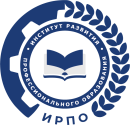 ФЕДЕРАЛЬНОЕ ГОСУДАРСТВЕННОЕ БЮДЖЕТНОЕ ОБРАЗОВАТЕЛЬНОЕ УЧРЕЖДЕНИЕДОПОЛНИТЕЛЬНОГО ПРОФЕССИОНАЛЬНОГО ОБРАЗОВАНИЯ«ИНСТИТУТ РАЗВИТИЯ ПРОФЕССИОНАЛЬНОГО ОБРАЗОВАНИЯ»(ФГБОУ ДПО ИРПО)Юридический адрес: Большая Грузинская улица, 
д. 12, стр. 2, Москва, 123242ПОЛОЖЕНИЕО ПРОВЕДЕНИИ ОБСЛЕДОВАНИЙ ЦЕНТРОВ ПРОВЕДЕНИЯ ДЕМОНСТРАЦИОННОГО ЭКЗАМЕНА 
В 2023 ГОДУ